Occupational Therapy Preschool Parent Letter Week #5      (4/20/2020 to 04/27/2020)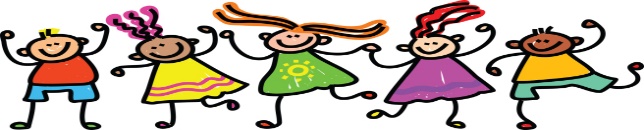 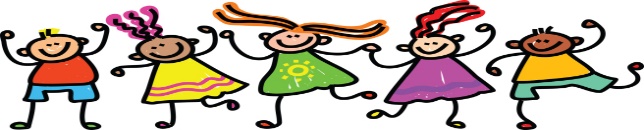 Hello Preschoolers and Parents, I hope you had a nice weekend.  You have now completed all of the activities I sent home in your packets.  The activities below are new activities for this week.   Hopefully, your child will enjoy the following activities:Fish Tank Fun:  You will need to either print this sheet or draw your own fishbowl.  You will need markers.  Have your child extend pointer finger ad color the tip with a marker.  Then make a fingerprint on the fish.  To grade this activity, have your child hold a cotton ball with his/her ring and little finger against the palm while extending pointer to make fingerprints. This is on the video attachment!By taping the paper to a vertical surface and having your child kneel to complete this activity, you will encourage core strengthening. Have your child reach across body to encourage midline crossing!Pilot Maze:  Complete the Pilot Maze by holding a cotton ball with your ring and little fingers against your palm while your thumb, index and tall fingers are holding a marker or pencil.Additional Fun for a Movement Break:  Go to this Youtube site to    “ Move and Freeze”  with Jack Harman!!https://www.youtube.com/watch?v=Nqg5zY0MOfIPlease feel free to contact me using the following email address: amcanally@eastwoodschools.orgThank you and have a fantastic week!Miss Amy,OT